ANALISIS JOB DESIGN PADA PT. REFI CHEMICAL INDUSTRYSLEMAN YOGYAKARTAErena Pramana Putri AbstrakPenelitian ini bertujuan untuk mengetahui pendekatan job design yang digunakan pada PT. Refi Chemical Industry. Jenis penelitian ini menggunakan metode kuantitatif. Data dalam penelitian ini menggunakan data primer yang bersumber dari kuesioner. Sampel yang digunakan dalam penelitian ini berjumlah 62 orang dengan menggunakan metode sampling total. Teknik pengujian data yang digunakan dalam penelitian ini meliputi uji validitas dan uji reliabilitas dengan Cronbach’s Alpha dan analisis rata-rata hitung. Dalam hasil analisis rata-rata hitung menunjukkan nilai rata-rata pendekatan motivasi sebesar 2,68 dengan kategori setuju, pendekatan mekanistik sebesar 3,17 dengan kategori setuju, pendekatan biologis sebesar 2,00 dengan kategori tidak setuju, dan pendekatan persepsi sebesar 3,21 dengan kategori setuju. Hasil ini menunjukkan bahwa persepsi pegawai terhadap pendekatan job design dengan variabel pendekatan motivasi, pendekatan mekanistik, dan variabel pendekatan persepsi termasuk dalam kategori setuju.Kata Kunci: Job Design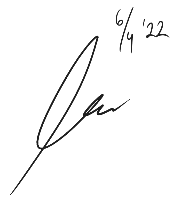 JOB DESIGN ANALYSIS AT PT. REFI CHEMICAL INDUSTRYSLEMAN YOGYAKARTAErena Pramana Putri AbstractThe purpose of this research is to figure out about PT. Refi Chemical Industry job design approach. Quantitative approache used in this study. This study relied on primary data gathered from a questionnaire. Using the approach of sampling the total, the sample for this study are 62 participants. The tests using in this research namely validity test, reliability test with Cronbach’s Alpha, and arithmetic mean. According to the results of the average count analysis, the average value of motivation approach is 2.68 in category agree, the average value of mechanistic approach is 3,17 in category agree, the average value of biological approach is 2.00 in category disagree, while the average value of perception approach is 3.21 in category agree. These findings suggest that employees attitude regarding job design approaches to motivation approach, mechanistic approach, and perception approach are included the category of agree.Keywords: Job Design